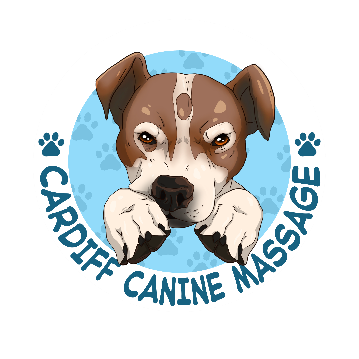 Cardiff Canine MassageHow do I know if my dog would benefit from having a massage?“What is he/she trying to tell me?”To use this scaleIt is best to observe your dog over a few weeks to get more of an accurate representation. Please circle or highlight the number which most accurately relates to your dog. The higher the score the more likelihood that massage, specific exercises, and changes in home lifestyle may improve these indicators.  You can also use this as a guide going forward to see how much your dog improves with each treatment – for this it is useful to complete on a weekly basis.What to do nextPlease contact Kirstey at Cardiff Canine Massage to book your consultation, assessment and to obtain veterinary approval. Contact DetailsKirstey.lee@outlook.comwww.cardiffcaninemassage.co.ukTel : 07943765736Write your score and date that you completed the scale below – as a record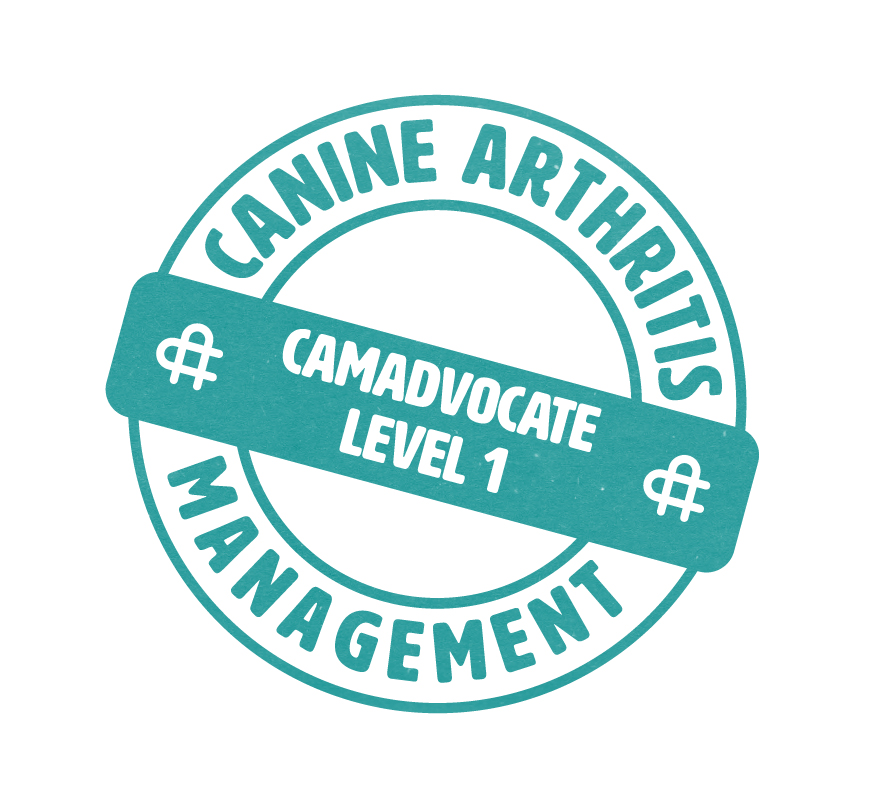 Behaviour ChangesNoSometimesOftenAlwaysDoes your dog scratch an itch daily?0123Does your dog lick or nibble at his paws, legs, tail, body daily?0123Has your dog stopped fully wagging his tail?0123Has your dog stopped running to greet you?0123Is he anxious when there is an unexpected noise?0123Is he reactive towards other dogs or people?0123Does he let you stroke him?0123Is your dog reactive near his backend?0123He is reluctant to go for a walk0123He stops on a walk for no apparent reason0123Has your dog’s sleep pattern changed?0123Total Capability ChangesNoSometimesOftenAlwaysDoes your dog struggle climbing up and down the stairs?0123Does your dog struggle to get on or off the sofa or bed?0123Does your dog struggle getting in or out of the car?0123Does your dog show signs of stiffness when getting up from a sitting or laying position?0123Does your dog groan when they lay down?0123Has your dog become clumsier (bump into objects/people)?0123Does your dog sit or lie down during a walk?0123Does your dog refuse to walk on certain surfaces?0123Does your dog keep all four paws on the floor when doing a shake off?0123TotalPhysical ChangesNoSometimesOftenAlwaysIs your dog’s tail between his legs?0123Does your dog use/wag his tail?0123Is your dog’s back arched or hunched?0123Does your dog sit with one rear leg out to the side?0123Does your dog scuff his paws when walking?0123Does your dog drag his legs when walking?0123Has your dog developed a limp or lameness?0123When standing, does your dog shift his weight from side to side?0123Does your dog lie down in a strange position?0123Does your dog refuse to look up when walking to heal?0123Has your dog lost weight for no apparent reason?0123Has your dog gained weight for no apparent reason?0123Does your dog prop his head up onto something when sleeping or resting?0123TotalEating, Toileting & Coat ChangesNoSometimesOftenAlwaysHas your dog’s eating patterned changed?0123Has your dog’s toilet habits changed?0123Does your dog have accidents in the house?0123Has your dog gone off his food?0123Is your dog drinking more than usual?0123Is your dog drinking less than usual?0123Does your dog scoot his rear end along the floor?0123Does your dog walk in a circle or move to defecate? 0123Does your dog struggle to defecate?0123Does your dog still cock the same leg when toileting?0123Does your dog still cock his leg when toileting?0123Does your dog refuse to eat from a bowl?0123Are they chewing their food normally?0123Does your dog have loose stools?0123Does your dog have any skin disorders?0123Does your dog have a dry coat or any dry or bold patches on his skin?0123Are there any unusual coat patterns?0123TotalDateBehaviour ChangesCapability ChangesPhysical ChangesEating, Toileting & Coat Changes